 СРО  РЕГИОНАЛЬНАЯ АССОЦИАЦИЯ «СТРОИТЕЛИ ТПП РБ» ПРОТОКОЛ № 17Правления  СРО Региональной ассоциации «Строители ТПП РБ»Дата заседания: «09» апреля 2019 г.Место заседания: г. Улан-Удэ, ул. Ленина, 25.Время начала заседания: «10» часов «00» минут Время окончания заседания: «10» часов «20» минут.Форма: очная.Присутствовали члены Правления Региональной ассоциации «Строители ТПП РБ» (далее – Ассоциация):  Гусляков Д.А., Доржиев Г.Ю., Цыренов Н.Г. Хусаев В.И., Байминов В.Н.,  Гармаев А.Б., Степанов М.Ю.,  Матхеев С.С.  Отсутствовали: -Михеев А.ТКворум для проведения заседания Правления  СРО РА «Строители ТПП РБ» имеется, Правление правомочно принимать решения.Приглашенные лица:И.о.директора Ассоциации Елисафенко Владимир Леонидович;Секретарь заседания Правления   Кочетова Лидия Васильевна  ПОВЕСТКА ДНЯ ЗАСЕДАНИЯ ПРАВЛЕНИЯ:Информация об организациях, намеренных  вступить в СРО, оплативших вступительный взнос и представившей  пакет документов. Установление уровня ответственности   организациям   согласно средствам,  внесенным в компенсационный фонды  возмещения вреда и обеспечения договорных обязательств.По вопросу     повестки дня :Слушали  Исполнительного директора  СРО   РА «Строители ТПП РБ»  Елисафенко В.Л., который сообщил, что  от  двух организаций:-Общества с ограниченной ответственностью  «ВОСТОК ИНВЕСТ» (ИНН 0236556611)  поступило заявление  о вступлении в  члены  саморегулируемой организации РА «Строители ТПП РБ»  с намерением осуществлять строительство, реконструкцию, капитальный ремонт, снос   объектов капитального строительства (кроме особо опасных, технически сложных и уникальных объектов, объектов использования атомной энергии), стоимость  которых не превышает 60,0 млн.  рублей. (Первый     уровень ответственности, Фонд  ВВ  -100,0  тыс. руб.);- Общества с ограниченной ответственностью «АСТ ГРУПП» (ИНН 0326549156) поступило заявление  о вступлении в  члены  саморегулируемой организации РА «Строители ТПП РБ»  с намерением осуществлять строительство, реконструкцию, капитальный ремонт, снос  объектов капитального строительства (кроме особо опасных, технически сложных и уникальных объектов, объектов использования атомной энергии), стоимость  которых не превышает 60,0 млн.  рублей. (Первый     уровень ответственности, Фонд  ВВ  - 100,0  тыс. руб.), а также  заключение договоров строительного подряда, заключаемых с использованием  конкурентных способов заключения договоров, в соответствии с которым  ООО «АСТ ГРУПП» внесен взнос в компенсационный Фонд ОДО, предельный размер обязательств по  договорам не превышает 60 млн.руб.  (Фонд ОДО -200  тыс.руб.).Рассмотренные документы соответствуют требованиям. Финансовые обязательства выполнены. Предложено Правлению РА «Строители ТПП РБ»  принять   положительное решение по данным  организациям  и внести сведения в реестр СРО РА «Строители ТПП РБ».Решили по  вопросу повестки дня:Принять в члены Региональной ассоциации «Строители ТПП РБ» организации ООО  «ВОСТОК ИНВЕСТ» и ООО «АСТ ГРУПП».Предоставить право ООО «ВОСТОК ИНВЕСТ » (ИНН 0236556611)  и ООО  «АСТ ГРУПП » (ИНН 0326549156)  выполнить строительство, реконструкцию, капитальный ремонт, снос  объектов капитального строительства по договорам строительного подряда, заключаемые с использованием конкурентных способов заключения договоров в отношении объектов капитального строительства (кроме особо опасных, технически сложных  и уникальных объектов, объектов использования атомной энергии).Установить для ООО «ВОСТОК ИНВЕСТ» первый   уровень ответственности по обязательствам по договору строительного подряда  (Фонд ВВ-100,0 тыс.руб.)Установить для ООО ООО «АСТ ГРУПП» первый   уровень ответственности по обязательствам по договору строительного подряда  (Фонд ВВ-100,0 тыс.руб.) и первый  уровень  ответственности для участия в заключении договоров строительного подряда с использованием конкурентных способов заключения договоров  (Фонд ОДО-200,0 тыс.руб.).Голосовали:  «за»  -  8   голосов, «против» - нет, «воздержался» - нетРешение принято единогласно.Повестка дня исчерпана. Предложений и дополнений в повестку дня собрания не поступило. Заседание Правления объявляется закрытым.Директор    СРО РА «Строители ТПП РБ»                       Гусляков Д.А.                                                                                    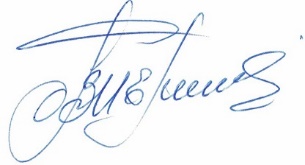 Секретарь заседания Правления                                                                       Кочетова Л.В. .г. Улан-Удэ, ул. Ленина, д. 25, тел. 8(3012) 21-55-88,( 89021)642246;  e-mail: sro@tpprb.comНаименование организацииОГРНИНН Руководитель АдресОбщество с ограниченной ответственностью " ВОСТОК ИНВЕСТ" 1170327013251 Дата регистрации 01.12.20170326556611Генеральный директор  Ринчинова Александра  Баторовна670045, Республика Бурятия, г. Улан-Удэ,ул. Шаляпина, дом 25, офис 5, тел.83012379145Общество с ограниченной ответственностью " АСТ ГРУПП"1160327063610 Дата регистрации 28.10.20160326549156Генеральный директор  Басилян Армен Артурович670023, Республика Бурятия, г. Улан-Удэ, ул. Мерецкова, дом54, кв.20, тел. 89833378881, 560519